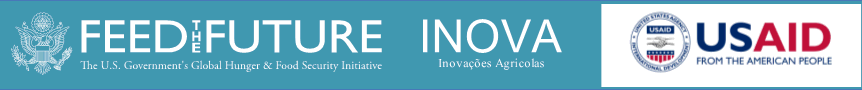 Deal Note Agreement No: DN-MAP-0005Between[ partner ] AndDAI Global, LLCDeal Note Period:	[ start date ] to [ end date ]Background:The broad objective of this agreement is to [ your text here ]. This Deal Note is in alignment with the Market Actor Partnership Agreement (MAPA) No. [ MAPA number here ], signed between the parties on [date of signature for governing MAPA ]. The Deal Note is also in alignment with FTF Inova's [ your text here ].Deal Note Objectives:The specific objectives of this Deal Note are:[ your text here ]FTF Inova Contribution:For the successful implementation of this Deal Note, FTF Inova will:[ your text here ]Partner Contribution:For the successful implementation of this Deal Note, the Partner will:[ your text here ]Activities, Timelines, and Leadership Responsibility:In order to achieve the above objectives, these activities are to be undertaken:[ your text here ]Milestones:Measurement PlanIn order to measure the results of the activities done under this Deal Note, based on the predefined objectives, [ partner ]  will provide baseline data on:[ your text here ]…and then collect data on the same indicators during and after the intervention, so that the results of the intervention can be assessed and measured.Total Estimated Contributions:The Deal Note contribution ceiling for DAI Global, LLC is: [ your text here ] MZN or [ your text here ] USD.The Deal Note expected contribution from [ partner ] is no less than: [ your text here ] or [ your text here ] USD.DAI Global, LLC contributions will be provided on an in-kind basis. Partners may not purchase goods or services directly and seek reimbursement under their partnership agreement. No cash will be transferred between the parties.Implementation TeamImplementation Lead - DAI Global, LLC:Name: [ your text here ]Title: [ your text here ]Email: [ your text here ]Name: [ your text here ]Title: [ your text here ]Email: [ your text here ]Implementation Lead – [ partner ]Name: [ your text here ]Title: [ your text here ]Email: [ your text here ]Name: [ your text here ]Title: [ your text here ]Email: [ your text here ]Adaptation of this Deal NoteThe implementation of the present Deal Note can be adapted as learning emerges during implementation. The adaptive process will need to have defined time periods for reflection and modification/adaptation of strategy and tactics. While the objectives of the strategy should not change, aspects of the strategy or tactics will be adaptable as necessary to achieve the objectives.A review and adaptation meeting to assess progress and make any tactical or strategic changes as warranted by the evidence is a standard process to adapt the Deal Note. DAI Global, LLC (FTF Inova) and [ partner ]  can agree to additional adaptive processes.The following adaptive periods or processes will be applied to this Agreement: [ your text here (weekly, monthly, quarterly, upon completion ]Review(s) will be held on the following dates:[ your text here ]Renewal of Deal NoteDAI Global, LLC together with [ partner ] will decide whether to proceed with additional Deal Notes based on past experience(s) of the implementation of previous Deal Note(s), which will consider the responsiveness of the partner in terms of communications, management, and financial matters, and technical outcomes. In this regard, the initial review of the performance of previous Deal Notes is also an initial step in planning for additional Deal Notes and will define the objectives and periods of performance for follow-on modules.Subsequent modules can focus on scaling up successful pilots and test cases and reworking and designing new activities. The parties agree that any subsequent Deal Note will be built collaboratively based on the results and learning of the immediately prior Deal Note.SignaturesFor [ Partner ]:	For FTF Inova:[ name and title ]	Luca CrudeliChief of PartySignature Date:	Signature Date:Milestone NoMilestone TitleEst. Completion Date